В здании школы установлена система пожарной сигнализации.Пульт контроля и управления охранно-пожарный «С2000» предназначен для работы в составе системы охранно-пожарной сигнализации для контроля состояния и сбора информации с приборов системы, ведения протокола возникающих в системе событий, индикации тревог, управления постановкой на охрану, снятием с охраны, управления автоматикой. Пульт объединяет подключенные к нему приборы в одну систему, обеспечивая их взаимодействие между собой.Дымовые пожарные извещатели устанавливаются в защищаемых помещениях на потолке и подсоединяются к двухпроводному шлейфу сигнализации. Установка дымовых пожарных извещателей произведена в соответствии с СП 5.13130.2009.Извещатели дымовые предназначены для обнаружения возгорания, сопровождающихся появлением дыма, и передачи сигнала тревожного сообщения «Пожар» приемно-контрольному прибору. Извещатели предназначены для круглосуточной непрерывной работы.Ручные пожарные извещатели (ИПР) усгановлены на путях эвакуации в соответствии СП 5.13130.2009.Извещаетель пожарный ручной, предназначен для ручного включения сигнала тревоги в системах пожарной и охранно-пожарной сигнализации. Извещатели предназначены для круглосуточной непрерывной работы.Техническими средствами автоматической пожарной сигнализации оборудованы все помещения, за исключением помещении с влажными технологическими процессами.Приемо-контрольный прибор находятся в режиме круглосуточной охраны.В качестве резервного источника питания АПС служит встроенный в ППКОП источник-бесперебойного питания.При использовании аккумуляторов обеспечивается непрерывная работа автоматической пожарной сигнализации в течение не менее 24 ч. В дежурном режиме и в течение не  менее 3-х часов в режиме «Пожар».Экспертами ООО «ИКЦ» было проверенно общее рабочее состояние автоматической пожарной сигнализации, сформированы тестовые извещения «Пожар» замечаний нет.В здании школы  установлена система оповещения и управления эвакуацией людей при пожаре.Система оповещения и управления эвакуацией людей при пожаре (СОУЭ) в здании выполнена III-го типа – способ оповещения речевой сигнал, на путях эвакуации установлены световое табло «выход».Прибор управления эвакуацией «РОКОТ», обеспечивает трансляцию речевой информации и предварительно записанных речевых сообщений при возникновении пожара или других экстремальных ситуаций.В качестве резервного источника питания СОУЭ служит встроенный в прибор источникбесперебойного питания (ИБП), и отдельные блоки ИБП.Экспертами ООО «ИКЦ» было проверенно общее рабочее состояние автоматической пожарной сигнализации, сформированы тестовые извещения «Пожар», замечаний нет. Генеральный планОбъект защиты размещен на территории, которая находится в черте города Комсомольск-на-Амуре. Представляет собой отдельно стоящие, трех этажное здание.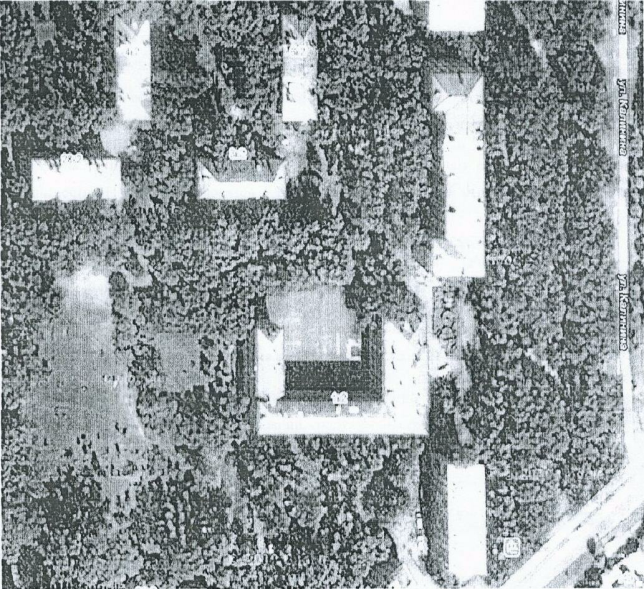 Объект защиты представляет собой отдельно стоящие здание (рис 1).Противопожарное расстояние между зданиями, сооружениями и строениями не менее 10 метров, что не нарушает требований СНиП 2.07.01-89*.Подъезд пожарных автомобилей обеспечен с возможностью разъездов, разворотов, маневрирования, со всех сторон здания, что соответствует СНиП 2.07.01-89*.Подъезды выполнены по дорогам с асфальтобетонным, грунтовым покрытием. Ширина проездов составляет не менее 6 м. в том числе с учетом тротуара (СНиП 2.07.01-89*), расстояние от внутреннего края подъезда до стены здания не более 8 метров (СНиП 2.07.01-89*), что позволяет движение по кратчайшему расстоянию, возможность подъезда пожарных и аварийных автомобилей к объекту, обеспечения безопасности движения, удобства водоотвода.Расчетные схемы эвакуации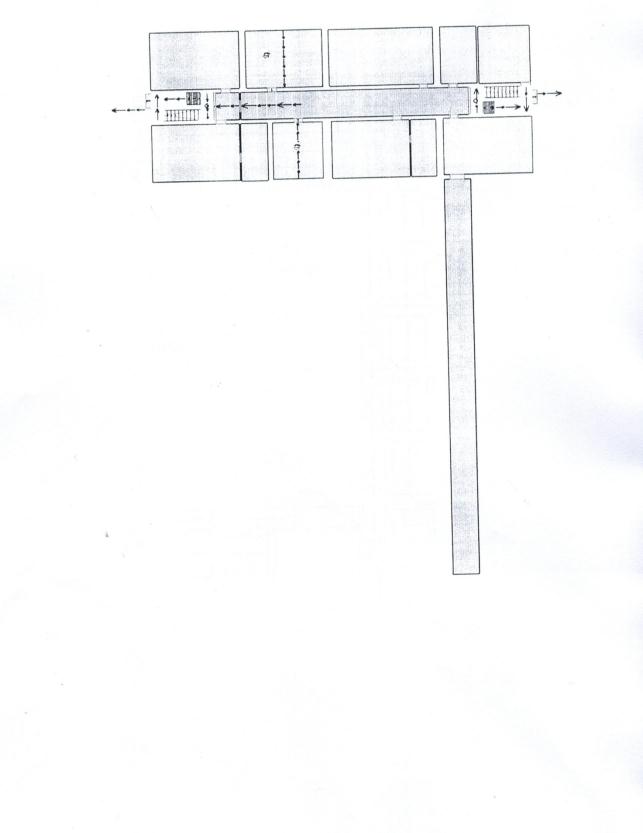 Подвал:Выходов: 2Количество человек на этаже: 2Максимальное время выхода с этажа: 5,39 мин. (Выход 0,1)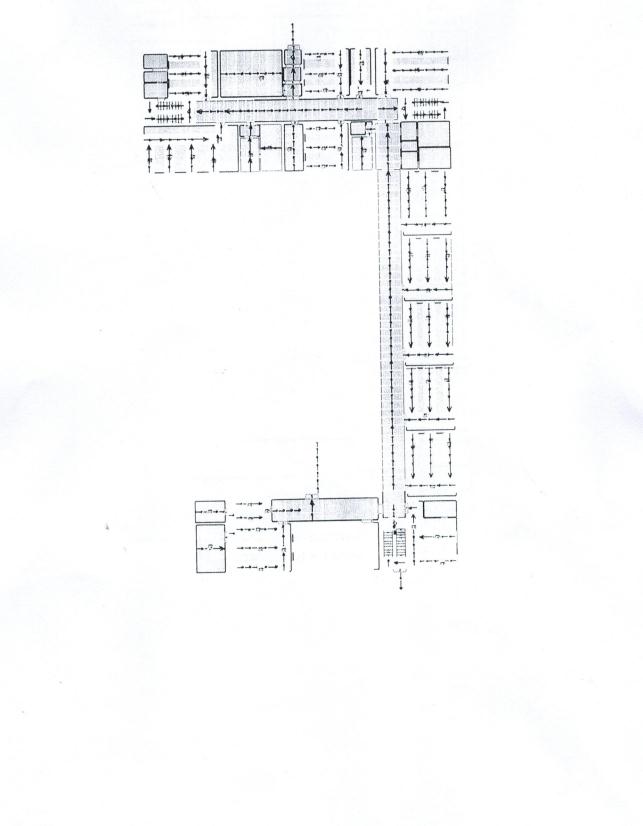 1 Этаж:Выходов: 5Количество человек на этаже: 153Максимальное время выхода с этажа: 4,29 мин. (Лестница _0,1)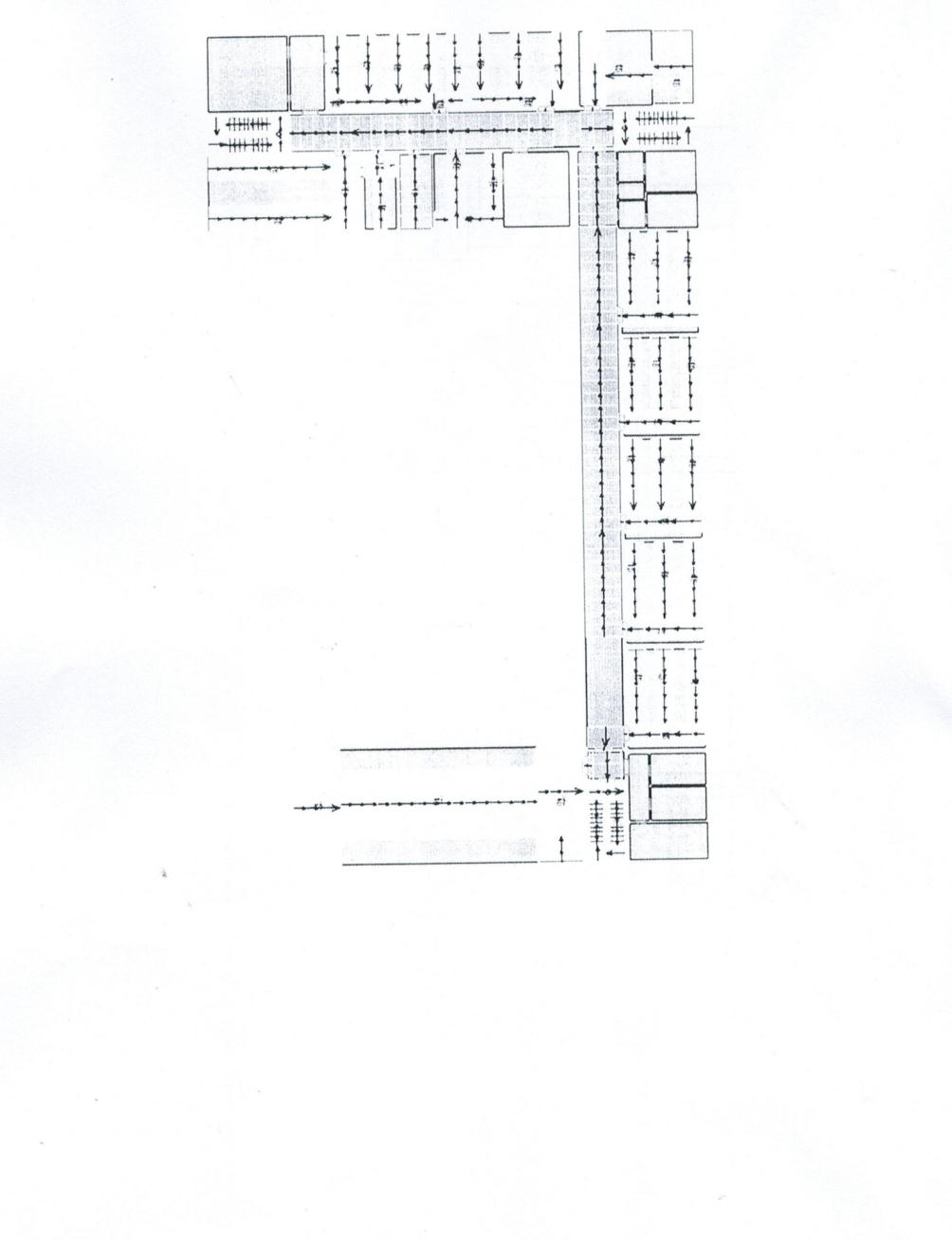 2 Этаж:Выходов: 3Количество человек на этаже: 207Максимальное время выхода с этажа: 3,94 мин. (Лестница 01)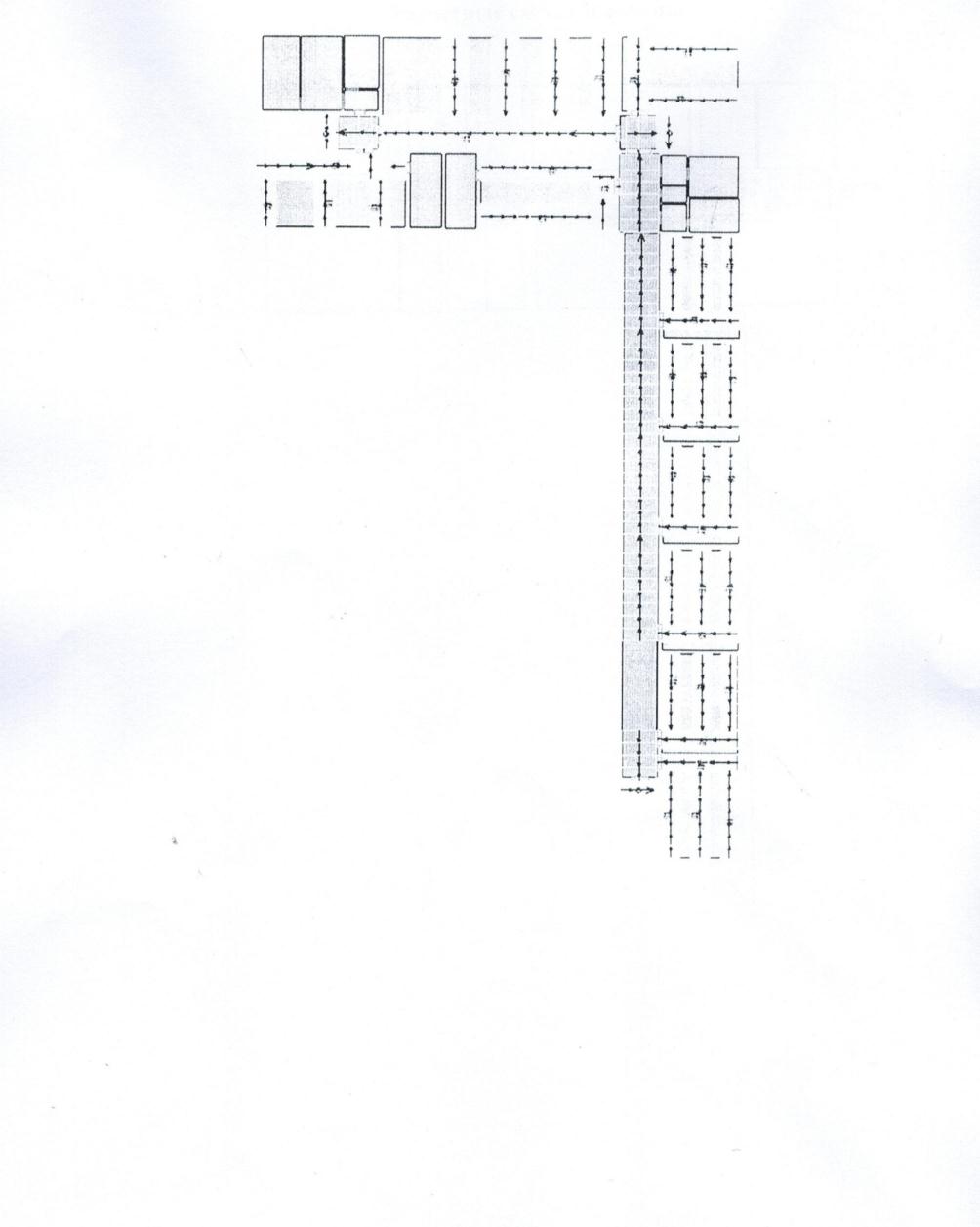 3 Этаж:Выходов: 3Количество человек на этаже: 150Максимальное время выхода с этажа: 3,96 мин. (Лестница _01)-   высота помещений школы составляет:высота подвала - 2,54 м;высота первого этажа - 3,35 м.;высота второго этажа - 3,32 м.;высота третьего этажа - 3,4 м.-   ширина дверных проемов из основных помещений здания составляет не менее 0,8 м;-   ширина эвакуационных выхода из помещений школы составляет:выход 1 ширина 1,52 м., высота 1,97 м.;выход 2 ширина 1,56 м., высота 1,8 м.;выход 3 ширина 1,52 м., высота 1,97 м.;выход 4 ширина 1,52 м., высота 1,97 м.;выход 5 ширина 1,7 м., высота 2,85 м..Расчетная модель зданияДля целей моделирования динамики развития пожара и определения расчетного времени эвакуации людей при пожаре была составлена пространственная модель (топология) помещений. Модель объекта защиты построена на основании технического паспорта, представленной заказчиком.Построение расчетной модели выполнено в комплексе программ «СИТИС: Спринт» для расчета пожарного риска. Расчетная топология помещения с указанием эвакуационных выходов представлена на рисунках 2-6: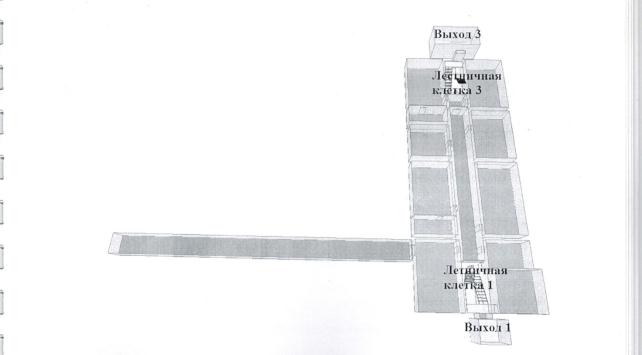 Рисунок 2 – Подвал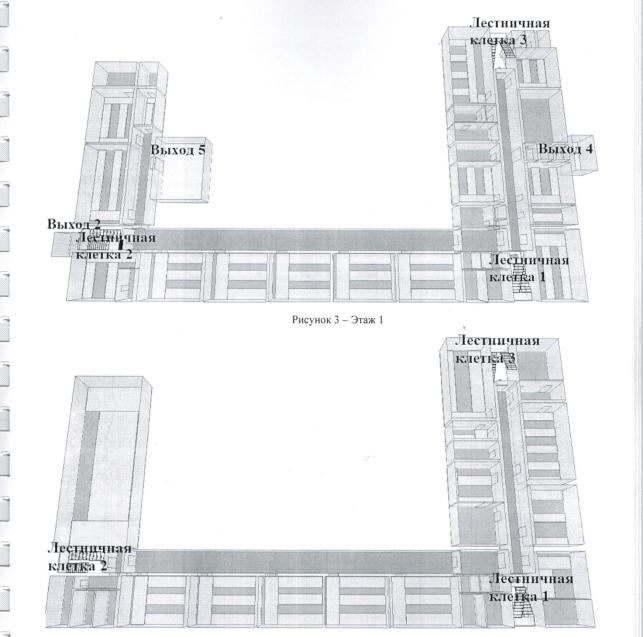 Рисунок 4 – Этаж 2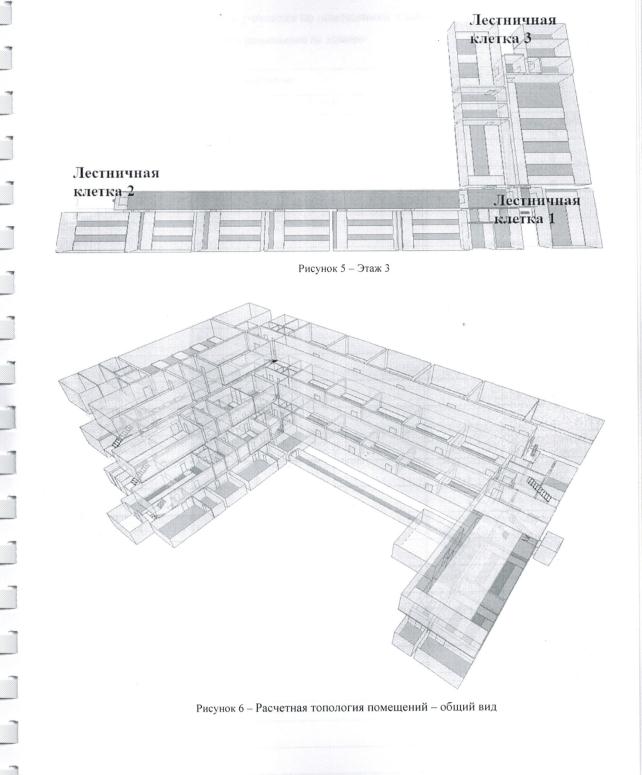 Количество и места вероятного размещения людейРежим работы школы круглосуточный.